БАШҠОРТОСТАН РЕСПУБЛИКАҺЫ                                        РЕСПУБЛИка БАШКОРТОСТАН     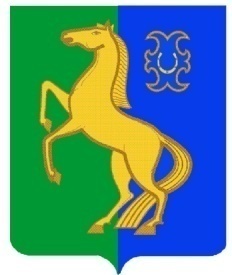      ЙƏРМƏКƏЙ районы                                             АДМИНИСТРАЦИЯ        муниципаль РАЙОНЫның                                                   сельского поселения              СПАРТАК АУЫЛ СОВЕТЫ                                                     спартакский сельсовет                                    ауыл БИЛƏмƏҺе                                                          МУНИЦИПАЛЬНОГО РАЙОНА                     ХАКИМИƏТЕ                                                                     ЕРМЕКЕЕВСКий РАЙОН452182, Спартак ауыл, Клуб урамы, 4                                                   452182, с. Спартак, ул. Клубная, 4       Тел. (34741) 2-12-71,факс 2-12-71                                                                  Тел. (34741) 2-12-71,факс 2-12-71е-mail: spartak_selsovet@maiI.ru                                              е-mail: spartak_selsovet@maiI.ru                                -           ҠАРАР                                         № 21/1             ПОСТАНОВЛЕНИЕ       « 15» март  2019 й.                                                                « 15» марта  2019г.Об участии в конкурсе «Трезвое село»В активизации и стимулирования деятельности по пропаганде и установлению трезвого, здорового образа жизни и соблюдения исторических, культурных и религиозных традиций народов, администрация сельского поселения Спартакский сельсовет муниципального района Ермекеевский район Республики Башкортостан, на основании схода граждан 14 марта 2019 г. в с.Пионерский                                           ПОСТАНОВЛЯЕТ:Принять участие в конкурсе «Трезвое село».Создать оргкомитет по участию в конкурсе «Трезвое село» в составе:1) Гафурова Ф.Х.                        – глава сельского поселения;2) Деревяшкина Т.Ю.                – управляющий делами;3) Максимова Е.И.                      – председатель женсовета;4) Чукаева Г.З.                            – культорганизатор СК с.Пионерский5) Сокова Н.З.                            – председатель Совета ветеранов;6) Мартынова Р.Р.                      - заведующая НОШ с.Пионерский;7) Новак О.Г.                               – фельдшер ФАП с.Пионерский         3. Утвердить план мероприятий по участию в конкурсе «Трезвое село» (Приложение № 1)Глава сельского поселения                      Спартакский сельсовет                                                             Ф.Х.ГафуроваПриложение № 1Принято  постановлением сельского поселения Спартакский сельсовет МР Ермекеевский район РБ№ 21/1 от 15.03.2019 г.План мероприятий по участию в конкурсе  «Трезвое село - 2019» в с.Пионерский на территории СП Спартакский сельсовет муниципального района Ермекеевский район РБ№п/пНаименование мероприятийСроки исполненияОтветственные исполнения12341Проведение сходов граждан об участии сельского поселения  в конкурсе «Трезвое село-2019 года» март2019 г.Орг.комитет, Администрация СП, общест.организации 2Проведение встречи (беседы с индивидуальными предпринимателями  сельского поселения, реализующими алкогольную продукцию и табак о сокращении и о дальнейшем  прекращении реализации алкоголя и табака апрель2019 г.Администрация СП, орг. комитет  Изготовление и размещение баннеров, щитов, плакатов, стендов, уголков здоровья, досок вопросов и ответов, бюллетеней, посвященных здоровому образу жизни, развитию физкультуры, спорта, молодежного туризма В течение годаВ течение годаАдминистрация СП, руководители бюджетных учреждений, орг.комитетПоказ видеороликов, посвященных здоровому образу жизни, развитию физкультуры, спорта и молодежному туризмуежемесячноОрг.комитет Администрация СП, руководители учреждений образования и культуры, заведующие  СВА, ФАППроведение декадников, недель, дней здоровьяПо согласованиюОрг.комитет Администрация СП, руководители учреждений образования и культуры, заведующие  СВА,ФАП6Проведение массовых мероприятий антиалкогольного содержания, приуроченные к календарным датам и тематическим акциям_- Конкурсно-игровая программа «Светлый праздник-Рождество»- Участие на районном фестивале народного творчества- Народные гуляния в центе села Спартак  «Масленица–блинница»- Ко Дню памяти воинов-интернационалистов в России. Встреча учащихся с воинами-интернационалистами «Из пламени Афганистана»- Конкурсно-музыкальная программа ко Дню 8-Марта «Любимые наши женщины»Спортивный семейный праздник ко Дню здоровья «По дороге к доброму здоровью»- Игровая программа, посвященная Великой Пасхе «Пойте, люди Господу».-Мероприятия,                   посвященные празднованию Дня Победы  «День нашей гордости и боли»- митинг- концерт- Воспитательный час, посвященная всемирному  Дню без табака «Не пробовать, не начинать»- Последний звонок «Здравствуйте, каникулы!»- Тематический вечер ко Дню борьбы против наркотиков «Молодежь против наркотиков»- Вечер отдыха, посвященный Дню молодежи «Мы – молодость планеты»- Беседа о профилактике алкоголя «Жизнь без алкоголя»- Игра-путешествие «Как не навредить природе», посвященная Дню охраны окружающей среды- Познавательный час «На краю пропасти» - мероприятие по предупреждению пьянства- Диско-дочь «Прощай -лето»- Осенняя выставка «Бабушкин погребок»- Праздничный концерт «День добра и уважения», посвященный всемирному Дню пожилых- Театрализованное представление «Краски осени»- Праздник родословной «Шежере байрамы»- Праздничный концерт ко Дню матери «Мама – нет дороже слова»- Познавательный час «Суд над вредными привычками» по предупреждению пьянства, табакокурения и наркомании.- Детский утренник  «У Новогодней елки»- Театрализованный  бал – маскарад «Карнавальная ночь»В течение годаАдминистрация СП, руководители учреждений образования и культуры, заведующие  СВА, ФАП, орг.комитет7Проведение в образовательных учреждениях сельского поселения родительских собраний, классных часов, уроков здоровья по формированию здорового образа жизни учащихся с использованием наглядных агитационных материалов, демонстрацией видеофильмов и слайдов. В течение   учебного годаАдминистрация СП, руководители школ, заведующие библиотеками. Родительские комитеты8Организация и проведение лекций, бесед, тематических вечеров, семинаров, для населения с приглашением участкового инспектора, посвященных пропаганде здорового образа жизни, профилактике наркомании, алкоголизма, табакокуренияВ течение годаАдминистрация СП, руководители школ, заведующие библиотеками, Женсовет9Работа с гражданами, производящими и злоупотребляющими алкоголем:а) подготовка списков;б) индивидуальные беседы с участием религиозных деятелей;в) рейды по домам граждан, занимающимися самогоноварением и его реализацией;г) содействие в кодировании желающих избавиться от употребления алкоголя и табака.В течение годаАдминистрация СП,Общественные организации  10Проведение праздников «Весны и труда»,   Дня Победы в ВОВ, «Сабантуя-2019»  без употребления алкоголя.Май-июнь 2019Администрация СП, учреж. образования,учреж. культуры, Совет ветеранов, женсовет